Ramesh 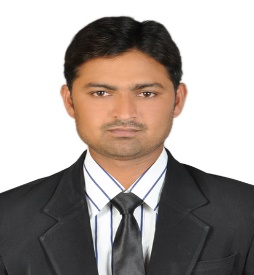 Email: Ramesh.372837@2freemail.com CAREER OBJECTIVE	Seeking a challenging and rewarding opportunity in a progressive organization with an environment where, my initiative for professional and personal development will contribute to achieve the goals of the organization.PROFESSIONAL SUMMARY6 years of professional work experience include QC, Administration and Marketing.Remarkable knowledge of the Quality Standards and procedures along with its maintenance.Responsible for controlling all documentation related activities in a project.Support and coordinates with discipline with administration and control.Experience in Materials Inventory.Developed competency in managing operations and implementing strategies towards enhanced customer satisfaction.Demonstrated abilities in expanding the market, brand building, generating new business and targeting the potential customers.Effective communicator with excellent negotiation skills, strong analytical powers & abilities in planning & managing resources.EDUCATIONAL BACKGROUNDB.SC- Degree in MPC-2010.Intermediate- Board of Intermediate in 2006.SSC -State Board in 2004.work EXPERIENCE                  Company name	: Lakshmi Mobiles (from 2016 December to July 2017)Position              	: Sales Promoter (India)Job Description:Responsible to promote new type of cellular phone to customers.Provided good services to customers and maintained good relationship with them.Promoted the phone line services in a phone card & successfully recruited new customers during the month of promotion programs.Sold prepaid sim cards in various Telecommunication products within assigned territoryConsistently hit and exceeded sales target.Engaged with customers in a sincere and friendly manner.Handled prepaid Recharge.Promoted the all type of mobile phone accessories like Cases, chargers, Ear phones etc.Handled corporate deals.Responsible for the development of new business by actively pursuing new individuals. Responsible for the expansion of existing relationships by proactively researching customers’ needs and services to those needs.Consistently contact existing customers to retain and expand new plans and features, focusing on customer service.Achieved the weekly and monthly Targets.August 2011 TO November 2016                Company Name                                                  :      UMIST Engineering Pte Ltd,       Position                                                                :      PIPING QC (Quality Controller) &                                                                                                Administrator.       Job Scope                                                            :     Make Iso Metrick Drawings, Fit-up & Visual                                                                                             Inspections, Traceability, NDT, Line Walk,                                                                                                         Testing, Reinstatement.                                                                                      Ship Yard                                                              :      Keppel Ship Yard, Benoi Road, Singapore.  Job Description:Used P&IDs, blue prints, plot graphs and piping isometrics to walk down piping systems and red lined isometrics and other drawings.Created work packages and test packages which included weld maps and flange bolt up maps.Handle large amounts of paperwork and data.Work within a busy office environment, and support office teams in order to ensure the smooth running of day-to-day activities.Communicate clearly with work colleagues using emails etc.Handle petty cash, floats and expenses.Continually meet and exceed the operational and administrative expectations of employers.Provide accurate administration of all paperwork generated at Office level.Find and obtain information and documents quickly.Handled work permit validation of site employees.Experience in supervising at site level.Attended Production and quality meetings on vessel.Preparing invoice quotations and communicate with main office to successful closings.Arrange the transport for the staff respect to their shift Timings.Rewards:Received the appreciation certificate (Quality Control Inspector) from Abu Dhabi based project BW Catcher.   COMPUTER KNOWLEDGE     1. MS Office, Excel     2. Power Point     3. Internet Browsing     4.DCA	Personal InformationDate of Birth	: 9th July 1988Marital Status	: MarriedLanguages Known	: English, Hindi and Telugu.Gender			: MaleNationality		: IndianAvailability		: ImmediateVisa status              : Visit Visa(Until October 20th-2017).